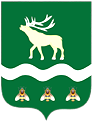 Российская Федерация Приморский крайДУМА ЯКОВЛЕВСКОГО МУНИЦИПАЛЬНОГО ОКРУГАПРИМОРСКОГО КРАЯРЕШЕНИЕ28 мая  2024 года                              с. Яковлевка                               № 329 - НПАО Положении о порядке материально-технического и организационного обеспечения деятельности органов местного самоуправления Яковлевского муниципального округаВ соответствии с Федеральным законом от 06.10.2003 № 131-ФЗ «Об общих принципах организации местного самоуправления в Российской Федерации», Законом Приморского края от 05.12.2022 № 247-КЗ «О Яковлевском муниципальном округе Приморского края», Уставом Яковлевского муниципального округа, в связи с созданием Яковлевского муниципального округа и необходимостью формирования нормативной правовой базы Яковлевского муниципального округа Дума Яковлевского муниципального округа РЕШИЛА:1. Утвердить Положение о порядке материально-технического и организационного обеспечения деятельности органов местного самоуправления Яковлевского муниципального округа  (прилагается).2. Признать утратившим силу решение Думы Яковлевского муниципального района от 22.12.2009 № 346 - НПА «О Положении о порядке материально-технического и организационного обеспечения деятельности органов местного самоуправления Яковлевского муниципального района».3. Настоящее решение вступает в силу после его официального опубликования.  4. Опубликовать настоящее решение в газете «Сельский труженик» и разместить на официальном сайте Яковлевского муниципального округа в информационно-телекоммуникационной сети «Интернет».Председатель Думы Яковлевскогомуниципального округа                                                              Е.А. ЖивотягинГлава Яковлевскогомуниципального округа                                                               А.А. КоренчукПриложениеУТВЕРЖДЕНО
решением Думы Яковлевскогомуниципального округаот 28.05.2024 № 329 - НПАПоложение
о порядке материально-технического и организационного обеспечения деятельности органов местного самоуправления Яковлевского муниципального округа1. Общие положенияНастоящее Положение разработано в соответствии с Федеральным законом от 06.10.2003 года № 131-ФЗ «Об общих принципах организации местного самоуправления в Российской Федерации» и определяет порядок материально-технического и организационного обеспечения деятельности органов местного самоуправления муниципального образования Яковлевского муниципального округа.2. Материально-техническое обеспечение деятельности органов местного самоуправления2.1. Материально-техническое обеспечение - осуществляемый на постоянной основе комплекс мероприятий, включающий:1) безвозмездное пользование имуществом, предназначенным для обеспечения деятельности органов местного самоуправления;2) транспортное обслуживание органов местного самоуправления в служебных целях;3) содержание административных зданий и иных имущественных объектов органов местного самоуправления, служебных и иных рабочих помещений в состоянии, соответствующем противопожарным, санитарным, экологическим и иным установленным законодательством требованиям;4) компьютерное и иное техническое обеспечение деятельности органов местного самоуправления;5) обеспечение охраны административных зданий и иных имущественных объектов органов местного самоуправления, находящегося в них имущества и служебных документов;6) хозяйственно-техническое обеспечение;7) иные мероприятия, направленные на обеспечение функционирования органов местного самоуправления.2.2. Материально-техническое обеспечение деятельности органов местного самоуправления предназначено для осуществления функционирования органов местного самоуправления в целях выполнения ими полномочий, установленных федеральным законодательством, законодательством Приморского края, Уставом Яковлевского муниципального округа.2.3. Мероприятия по материально-техническому обеспечению органов местного самоуправления, указанные в пункте 2.1 настоящего Положения, осуществляются в соответствии с федеральным законодательством и муниципальными правовыми актами органов местного самоуправления.3. Организационное обеспечение деятельности органов местного самоуправления3.1. Организационное обеспечение - осуществляемый на постоянной основе комплекс мероприятий, включающий:1) кадровое обеспечение;2) организацию и ведение бухгалтерского учета;3) программно-информационное обеспечение;4) организацию делопроизводства и документально-правовое обеспечение;5) методическое обеспечение;6) архивное обеспечение;7) иные мероприятия, направленные на организационное обеспечение функционирования органов местного самоуправления.3.2. Организационное обеспечение деятельности органов местного самоуправления предназначено для осуществления функционирования органов местного самоуправления в целях решения ими вопросов местного значения, отдельных государственных полномочий, переданных федеральными законами и законами Приморского края.3.3. Мероприятия по организационному обеспечению органов местного самоуправления, указанные в пункте 3.1 настоящего Положения, осуществляются в соответствии с федеральным законодательством и муниципальными правовыми актами органов местного самоуправления.4. Финансирование расходов на материально-техническое и организационное обеспечение органов местного самоуправления4.1. Финансирование расходов на материально-техническое и организационное обеспечение органов местного самоуправления осуществляется исключительно за счет собственных доходов бюджета Яковлевского муниципального округа. 4.2. Не допускается финансирование расходов на материально-техническое и организационное обеспечение органов местного самоуправления Яковлевского муниципального округа за счет других источников, в том числе кредитов (займов), полученных от кредитных организаций, других юридических и физических лиц, добровольных взносов (пожертвований) юридических и физических лиц в виде денежных средств и материальных ценностей.4.3. Финансирование расходов на материально-техническое и организационное обеспечение органов местного самоуправления осуществляется в рамках текущих расходов бюджета Яковлевского муниципального округа.  4.4. Исполнение бюджета Яковлевского муниципального округа в части финансирования расходов на материально-техническое и организационное обеспечение органов местного самоуправления осуществляется в пределах фактического наличия бюджетных средств.4.5. Расходы на материально-техническое и организационное обеспечение деятельности органов местного самоуправления предусматриваются в бюджете муниципального образования Яковлевского муниципального округа отдельной строкой в соответствии с классификацией расходов бюджетов Российской Федерации. 4.6. Распоряжение средствами бюджета Яковлевского муниципального округа по смете расходов, предусмотренных в бюджете на материально-техническое и организационное обеспечение деятельности органов местного самоуправления Яковлевского муниципального округа осуществляют руководители соответствующих органов местного самоуправления.5. Контроль расходования бюджетных средств на материально-техническое и организационное обеспечение деятельности органов местного самоуправленияКонтроль расходования бюджетных средств Яковлевского муниципального округа на материально-техническое и организационное обеспечение деятельности органов местного самоуправления осуществляется в соответствии с действующим законодательством Российской Федерации и  Уставом Яковлевского муниципального округа.